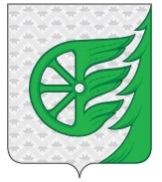 СОВЕТ ДЕПУТАТОВ ГОРОДСКОГО ОКРУГА ГОРОД ШАХУНЬЯНИЖЕГОРОДСКОЙ ОБЛАСТИ  Р Е Ш Е Н И Е(проект)От  29 января  2021 года                                                                            № 52-Отчет о работе контрольно-счетной комиссииСовета депутатов городского округа город ШахуньяНижегородской области за 2020 годРуководствуясь Положением о контрольно-счетной комиссии Совета депутатов городского округа город Шахунья Нижегородской области, утвержденным Решением Совета депутатов городского округа город Шахунья Нижегородской области от 22 декабря 2012 № 12-9, Совет депутатов решил:       1. Принять к сведению отчет о работе контрольно-счетной комиссии Совета депутатов городского округа город Шахунья Нижегородской области за 2020 год. 2. Настоящее решение вступает в силу со дня его принятия и подлежит официальному опубликованию в средствах массовой информации,  размещению на официальном сайте администрации городского округа горд Шахунья Нижегородской области  в информационно-телекоммуникационной сети «Интернет».         Глава местного самоуправления                                   Р.В. Кошелев         исп. Кузнецова Т.В.Приложение к решению Совета депутатовгородского округа город Шахунья Нижегородской области  № 52-  от   29.01.2021г.Отчет о работе контрольно-счетной комиссии Совета депутатов городского округа город Шахунья Нижегородской области за 2020 год         Настоящий отчёт подготовлен в соответствии с требованиями статьи 19 Федерального закона  от 07.02.2011 года №6-ФЗ «Об общих принципах организации и деятельности контрольно-счётных органов субъектов Российской Федерации и муниципальных образований» и статьи 18 Положения о контрольно-счетной  комиссии, утвержденного решением   Совета депутатов городского округа город Шахунья  от 27.12.2012г. № 12-9.        Отчет содержит информацию об основных направлениях и результатах деятельности контрольно-счетной  комиссии в 2020 году.       Общие положения        Контрольно-счетная комиссия является постоянно действующим органом внешнего муниципального контроля, формируемым Советом депутатов городского округа и ему подотчетна.       Контрольно-счетная комиссия осуществляет свои полномочия в области внешнего муниципального финансового контроля, основывается на принципах законности, объективности, эффективности, независимости и гласности, соблюдения профессиональной этики.      В процессе реализации полномочий контрольно-счетная комиссия осуществляет экспертно-аналитическую, контрольную, информационную и иные виды деятельности, обеспечивает единую систему контроля за исполнением бюджета городского округа город Шахунья.Основные итоги деятельности       Деятельность контрольно-счетной комиссии в 2020 году осуществлялась в рамках, возложенных на нее действующим законодательством задач и предоставленных полномочий.     Экспертно-аналитическая, контрольная и иные виды деятельности контрольно-счетной комиссии в отчетном периоде осуществлялись на основе  плана работы, сформированным с учетом  предложений Главы местного самоуправления и Председателя Совета депутатов.      Задачи, определенные планом работы контрольно-счетной комиссии на 2020 год, выполнены в полном объеме.        В отчетном периоде проведено 9 контрольных и 17 экспертно-аналитических мероприятий, подготовлено 12 экспертных заключений проектов муниципальных правовых актов.Контрольная деятельность       В соответствии с утвержденным планом работы  в 2020 году контрольно-счетной комиссией проведено 9 контрольных мероприятий:       1).Внешняя проверка бюджетной отчетности 6 главных администраторов бюджетных средств за 2019 год;       2). Проверка расходования бюджетных средств, направленных  в 2018-2019 годах на обеспечение деятельности финансового управления администрации городского округа город Шахунья Нижегородской области;       3). Проверка  законности и результативности использования бюджетных средств, направленных в 2019 году на проведение капитального ремонта муниципальных жилых помещений жилого фонда городского округа город Шахунья Нижегородской области;       4). Проверка  законности и результативности использования бюджетных средств, направленных в 2019 году на реализацию проектов по поддержке местных инициатив в городском округе город Шахунья Нижегородской области в рамках муниципальной программы «Благоустройство территории городского округа город Шахунья Нижегородской области».      Всего контрольной деятельностью охвачено 7 объектов контроля  (6 органов местного самоуправления, 1 бюджетное казенное учреждение). Внешняя проверка бюджетной отчетности главных администраторов бюджетных средств за 2019 год         Проверена годовая бюджетная отчетность 6 главных администраторов бюджетных средств (администрации; управления образования; управления по работе с территориями и благоустройству; управления сельского хозяйства; управления экономики; ЦОМРУК).        Основные нарушение и замечания, выявленные в ходе проверки:          - в нарушении статьи 161, статьи 221 БК РФ, Приказа Минфина России от 20.11.2007 № 112н, Постановления администрации г.о.г.Шахунья от 21.12.2017 № 1755 в течении отчетного периода главным распорядителем бюджетных средств не осуществлялось внесение изменений в бюджетную смету;         - в нарушении статьи 158, статьи 219.1 БК РФ, Приказа Минфина России от 20.11.2007 № 112н, Приказа финансового управления администрации  г.о.г. Шахунья от 27.12.2016 № 55 в течении отчетного периода главным распорядителем бюджетных средств не осуществлялось внесение изменений в бюджетную роспись;        -  в нарушении Инструкции о порядке составления и предоставления годовой, квартальной и месячной отчетности об исполнении бюджетов бюджетной системы Российской Федерации, утвержденной приказом Минфина России от 28.12.2010 № 191н,  полнота и правильность заполнения форм отчетности осуществлялась с нарушением установленных требований;            - установлены нарушения при сопоставлении показателей форм бюджетной отчетности с показателями регистров бухгалтерского учета;         -  установлены нарушения при проведении инвентаризации активов и обязательств перед составлением годовой бюджетной отчетности.        Нарушения и замечания, выявленные в ходе проведения контрольного мероприятия, однотипны и практически имеют место в каждом отчетном периоде.            По результатам проверки главным администраторам бюджетных средств направлены предложения и рекомендации об устранении выявленных нарушений и замечаний.  Проверка расходования бюджетных средств, направленных  в 2018-2019 годах на обеспечение деятельности финансового управления администрации городского округа город Шахунья Нижегородской области        По результатам  контрольного мероприятия установлены следующие нарушения действующего бюджетного законодательства и муниципальных правовых актов:      1.  В нарушении требований ст.217, ст. 219.1 Бюджетного кодекса РФ, Порядка составления и ведения сводной бюджетной росписи бюджета городского округа (Приказ финансового управления администрации  г.о.г. Шахунья от 27.12.2016 № 55), ведение бюджетной росписи финансовым управлением  в проверяемых периодах надлежащим образом не осуществлялось:             - в бюджетной росписи отсутствуют  показатели планового периода;            - сведения об основных причинах возникновения дополнительных расходов  в течение проверяемого периода отсутствуют.      2. В нарушении требований ст.158, ст. 221 Бюджетного кодекса РФ, Порядка составления, утверждения и ведения бюджетных смет муниципальных казенных учреждений городского округа (Постановление администрации г.о.г.Шахунья от 21.12.2017 № 1755):          - бюджетная смета на 2018 год утверждена ранее, чем доведены лимиты  бюджетных обязательств;          -   изменения в смету путем утверждения изменений показателей - сумм увеличения, отражающихся со знаком "плюс", и (или) уменьшения объемов сметных назначений, отражающихся со знаком "минус", надлежащим образом в 2018 году не вносились.       3. В нарушении п. 3.9.5 Учетной политики финансового управления на 2019 год установлены завышенные размеры произведенных командировочных расходов по найму жилого помещения.         4.  В  нарушении требований  Приказа Минфина России от 30.03.2015 № 52н «Об утверждении форм первичных учетных документов и регистров бухгалтерского учета»:                 - документы, приложенные к авансовым отчетам, не пронумерованы в порядке их записи в отчете;             - заполнение табличной части авансового отчета «Сведения о внесении остатка, выдаче перерасхода» не осуществлялось.        5.  В нарушении требований Постановления Госкомстата РФ от 05.01.2004 № 1 «Об утверждении унифицированных форм первичной учетной документации по учету труда и его оплаты»  приказы учреждения  о направлении работника в командировку и штатные расписания не соответствуют унифицированным формам.        6.  В нарушении требований Постановления Правительства РФ от 24.12.2007 № 922 «Об особенностях порядка исчисления средней заработной платы» установлены случаи не осуществления расчета среднего заработка за период нахождения работника в командировке.        По результатам проверки в финансовое управление администрации городского округа город Шахунья направлено представление.        В контрольно-счетную комиссию представлена информация о принятых мерах по устранению выявленных нарушений и замечаний.Проверка  законности и результативности использования бюджетных средств, направленных в 2019 году на проведение капитального ремонта муниципальных жилых помещений жилого фонда городского округа город Шахунья Нижегородской области            По результатам  контрольного мероприятия установлены следующие нарушения действующего бюджетного законодательства и муниципальных правовых актов:      1.  На момент проверки  в муниципальном образовании отсутствовал нормативный правовой акт, регулирующий условия и порядок проведения капитального ремонта объектов муниципального жилищного фонда, критерии отбора и очередность проведения.        2.    В нарушении ст. 179 Бюджетного Кодекса РФ, Порядка разработки, реализации и оценки эффективности муниципальных программ в городском округе город Шахунья, изменения в муниципальную программу «Обеспечение населения городского округа город Шахунья Нижегородской области качественными услугами в сфере жилищно-коммунального хозяйства»  с момента ее утверждения (Постановление администрации г.о.г. Шахунья № 1618 от о 11.12.2017г.)  на момент проверки не вносились.        3. Установлено несоответствие уточненных плановых объемов бюджетных ассигнований, утвержденных в бюджете городского округа на 2019 год, объему бюджетных средств, предусмотренных планом капитального ремонта жилых помещений муниципального жилищного фонда на 2019 год.       По результатам проверки в управление экономики, прогнозирования и инвестиционной политики и муниципального имущества городского округа город Шахунья направлено представление.      В контрольно-счетную комиссию представлена информация о принятых мерах по устранению выявленных нарушений и замечаний.Проверка  законности и результативности использования бюджетных средств, направленных в 2019 году на реализацию проектов по поддержке местных инициатив в городском округе город Шахунья Нижегородской области в рамках муниципальной программы «Благоустройство территории городского округа город Шахунья Нижегородской области»        По результатам  контрольного мероприятия установлены следующие нарушения действующего бюджетного законодательства и муниципальных правовых актов:      1.  В нарушении статьи 87, статьи 158 Бюджетного кодекса Российской Федерации, Порядка составления и ведения реестра расходных обязательств городского округа город Шахунья, утвержденным Постановлением администрации г.о.г. Шахунья от 18.05.2015 № 600, ведение реестра расходных обязательств, главным распорядителем бюджетных средств в 2019 году не осуществлялось.       2.  В  нарушении статьи 179 Бюджетного кодекса Российской Федерации, Порядка разработки, реализации и оценки эффективности муниципальных программ городского округа город Шахунья Нижегородской области, утвержденным Постановлением администрации городского округа от 17.06.2014 № 537, размеры финансового обеспечения муниципальной программы в части мероприятий по реализацию проектов по поддержке местных инициатив не соответствуют утвержденным показателям бюджета городского округа.      3.  В нарушении условий контракта акты о приеме выполненных работ подписаны несвоевременно, перечисление денежных средств за выполненные работы произведены с нарушением срока оплаты (контракты №№ 93/1,96/3,110/1,102/3).         4.   В нарушении  требований п. 2 ст. 160.1. Бюджетного кодекса РФ, ст. 330 Гражданского кодекса РФ, п.8 настоящего контракта взыскание неустойки (пени, штрафы) с недобросовестного подрядчика за нарушение срока выполнения работ по контракту Управлением не производилось (контракты №№ 93/1, 110/1).      5.  В нарушении статьи 96 Федерального закона РФ № 44-ФЗ размер обеспечения исполнения контракта устанавливался от начальной (максимальной) цены контракта, указанной в извещении об осуществлении закупки (контракты №№ 91/3,103/3,105/3).      6.  В нарушении условий контракта возврат Заказчиком Подрядчику денежных средств, внесенных в качестве обеспечения исполнения контракта, осуществлялось несвоевременно (контракт № №96/3,103/3).        7.   В нарушении условий контракта гарантийные обязательства в размере 0,1% от начальной (максимальной) цены контракта Подрядчиком не обеспечены (контракты №№ 89/1,91/3,96/3,104/3).        8. Отсутствует протокол  собрания членов инициативной группы о дальнейшем использовании экономии средств по результатам конкурентных процедур (контракт № № 89/1,105,3).     9. В нарушении статьи 70 Земельного кодекса Российской Федерации земельные участки под объектами проектов по поддержке местных инициатив  в установленном  порядке не оформлены.     10.  В нарушении п.7 ст.17, п.9 ст.25 и п.п.4 и 6 ст.29 Федерального закона № 131-ФЗ данные о расходовании денежных средств по реализации проектов по поддержке местных инициатив за 2019 год не обнародованы.        По результатам проверки в управление работы с территориями и благоустройству администрации городского округа город Шахунья направлено представление.     В контрольно-счетную комиссию представлена информация о принятых мерах по устранению выявленных нарушений и замечаний.      Всего по результатам проведенных контрольных мероприятий выявлено нарушений на общую сумму 41627,2 тыс. рублей, в том числе по видам нарушений (Классификатор  нарушений, одобренный Советом контрольно-счетных органов при Счетной палате  Российской Федерации):            -  нарушения при формировании и исполнении бюджета в сумме 42874,3 тыс. рублей;          - нарушения ведения бухгалтерского учета, составления и предоставления бухгалтерской (финансовой) отчетности в сумме 4962,9 тыс. рублей;          -  нарушения при осуществлении государственных (муниципальных) закупок в сумме 2,1 тыс. рублей.        По материалам контрольных мероприятий устранено финансовых нарушений на общую сумму 4962,9 тыс. рублей.        В адрес проверяемых объектов контрольно-счетной комиссией направлялись представления, рекомендации для принятия мер по устранению  выявленных нарушений и замечаний, которые остаются на контроле до принятия мер по их устранению  в полном объеме.        В рамках исполнения полномочий по осуществлению внешнего муниципального контроля контрольно-счетной комиссией регулярно направлялась информация о результатах проведенных контрольных мероприятиях Главе местного самоуправления, а также в  представительный орган муниципального образования. Контрольно-счетная комиссия рекомендовала рассмотреть  материалы проверок и принять меры организационного и дисциплинарного характера в отношении виновных лиц.Экспертно-аналитическая деятельность        Контрольно-счетной комиссией в течение 2020 года проведено 17 экспертно-аналитических мероприятий.        В соответствии со статьей 157 БК РФ и главой 23 Положения о бюджетном процессе в городском округе город Шахунья,  в рамках предварительного контроля проведена экспертиза и подготовлено заключение на проект решения Совета депутатов «О бюджете городского округа город Шахунья на 2021 и на плановый период 2022-2023 годов».        В соответствии со статьей 264.4 БК РФ и главой 32 Положения о бюджетном процессе в городском округе город Шахунья,  в рамках последующего контроля проведена экспертиза и подготовлено заключение на проект решения Совета депутатов «Об исполнении бюджета городского округа город Шахунья за 2019 год».        При проведении экспертизы контрольно-счетной комиссией рассматривались вопросы соответствия проектов решений  требованиям бюджетного законодательства.  Проведен анализ доходной и расходной части бюджета городского округа, муниципальных программ, дефицита бюджета, муниципального долга.        По результатам финансово-экономической экспертизы Проектов бюджета сделаны выводы и внесены соответствующие предложения.       В рамках текущего контроля, контрольно-счетной комиссией проведены мероприятия, позволяющие осуществить оценку исполнения бюджета городского округа в 2020 году. С этой целью подготовлена информация на отчеты администрации городского округа об исполнении бюджета городского округа  за 1 квартал, 1-ое  полугодие и 9 месяцев 2020 года.         Одним из направлений экспертно-аналитической деятельности контрольно-счетной комиссии в 2020 году являлась экспертиза и подготовка информации на проекты решений Совета депутатов «О внесении изменений в решение о бюджете городского округа город Шахунья на 2020 и на плановый период 2021-2022 годов».         В течение 2020 года изменения и дополнения в бюджет городского округа вносились 12 раз и были связаны с корректировкой планируемых налоговых и неналоговых доходов с учетом уровня их собираемости, корректировками объемов безвозмездных поступлений от других бюджетов бюджетной системы РФ, а также перераспределением бюджетных ассигнований.            Информация  по результатам проведенных контрольно-счетной комиссией экспертно-аналитических мероприятий направлялись Главе муниципального образования, в Совет депутатов городского округа, в Шахунскую городскую прокуратуру.  Организационная и иная деятельность        В отчетном периоде на регулярной основе осуществлялось взаимодействие контрольно-счетной комиссией с представительной и исполнительной властью городского округа город Шахунья.       Председатель контрольно-счетной комиссии принял участие во всех заседаниях Совета депутатов городского округа город Шахунья.       Председатель контрольно-счетной комиссии является членом муниципальной комиссии по координации работы по противодействию коррупции в городском округе город Шахунья.      На постоянной основе осуществляется сотрудничество с контрольно-счетной палатой Нижегородской области.      В целях расширения взаимодействия с муниципальными контрольно-счетными органами с 2010 года контрольно-счетная комиссия является членом Союза муниципальных контрольно-счетных органов Российской Федерации.       В 2014 году между контрольно-счетной комиссией и Управлением Федерального казначейства  заключено соглашение об информационном взаимодействии. Предметом соглашения является обмен информацией при осуществлении контроля за соблюдением требований бюджетного законодательства.      В  2014 году заключено соглашение о сотрудничестве и взаимодействии между Шахунской городской прокуратурой и контрольно-счетной комиссией. Предметом соглашения является порядок организации и взаимодействие Сторон в сфере предупреждения, выявления и пресечения нарушений бюджетного законодательства.        В отчетном периоде сотрудники контрольно-счетной комиссии прошли курсы повышения квалификации по дополнительной профессиональной программе «Внешний муниципальный финансовый контроль».       В целях реализации принципа гласности на странице официального сайта администрации городского округа город Шахунья размещена информация о деятельности контрольно-счетной  комиссии, приведена нормативно - правовая база.Основные направления деятельности в 2021 году        В план работы контрольно-счетной комиссии на 2021 год включены 10 контрольных мероприятий и 7 экспертно-аналитических мероприятий (без учета финансово-экономической экспертизы НПА).        Ключевой задачей контрольно-счетной комиссии остается предоставление  Главе местного самоуправления городского округа, Совету депутатов городского округа объективной и независимой информации о формировании, исполнении бюджета городского округа; законности, эффективности и результативности деятельности органов исполнительной власти по управлению и распоряжению муниципальными финансами и муниципальным имуществом; причинах и последствиях выявленных нарушений, возможностях их устранения.        Приоритетным направлением деятельности контрольно-счетной комиссии  в 2021 году, как и в предыдущие годы, останется работа по профилактике и предупреждению нарушений действующего законодательства при формировании и исполнении  бюджета городского округа, контроль за эффективным распоряжением муниципального имущества.          Председатель контрольно-счетной комиссии               Т.В. Кузнецова